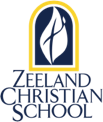 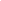 Upcoming Calendar Dates November 25 & 26: Preschool Parent-Teacher Conferences *No Preschool*November 26: 9 am All School Chapel (4th grade leading)November 27-December 1: Thanksgiving Vacation December 3: HCHS meeting for Middle School Immersion Parents December 10: 3rd/4th grade Christmas Musical @ Community Reformed Church *DATE CHANGE*December 10: Middle School Geography Bee 11:45-12:20 pmDecember 13: NO PM BusingDecember 16 & 18: Jingle JogDecember 17: Middle School Christmas Concert December 19: 9 am All School Chapel (1st grade leading)December 21-January 5: Christmas Vacation NewsVaping Presentation at Holland Christian High School: Zeeland Christian, in partnership with Holland Christian, would like to invite you to an informational event on the evening of Monday, December 2 at 7:00 in the High School lecture hall with presenter Dave Stults. Dave is a local expert on the Vaping Industry and has spoken to more than 25,000 throughout West Michigan in 2019 alone. Dave has been featured by News TV-8, Fox News and MLive, along with his speaking partner, Dr. Shelley Schmidt, a Pulmonologist with Spectrum Health. Dave is a former Healthcare executive with GE Healthcare, responsible for Strategy and Development. We hope you will consider joining with us as we work together to better understand and prevent the negative effects of vaping.Legacy Event: Thank you to the 300+ people who attended the first annual Legacy Event. It was a fantastic night of celebrating what God has done through ZCS - for many it felt like a family reunion! It was a joy to see from 4th to 1st generation ZCS families represented. We are blessed with an engaged and Spirit-filled community. Over $37,000 was donated for the ZCS endowment and tuition assistance! Thank you. Middle School Immersion Parents: Join us for an informational meeting about some important updates to Holland Christian's secondary immersion programs that will benefit your students!  December 3 in the ZCS Media Center.6:30 pm  Spanish Immersion  7:15 pm  Mandarin Immersion Gift Sale: Orders will be ready to be picked up at the end of the day on Wednesday in the media center. Thanks for supporting ZCS through this fundraiser!Attention Elementary & Middle School Parents & Students: In this time of giving, ZCS is going to bless His Harvest Stand with cereal and peanut butter. Encourage your child to choose a favorite box of cereal or jar of peanut butter at the store, and bring it to school by Tuesday, Nov. 26. A table will be set up in the front hallway for dropoff or have your child bring it to their classroom. Please help us fill the shelves of His Harvest Stand! Thank you for blessing others in our community.ZCS 2nd Graders are raising tuition money for our sponsor friend, Ralph, at Grace Christian Community School in the Philippines by selling student-created t-shirts! Check out the links below to see all 4 designs & order yours today! They would make great Christmas gifts! https://goodink.com/zcs-kid-created-19-1https://goodink.com/zcs-kid-created-19-2https://goodink.com/zcs-kid-created-19-3https://goodink.com/zcs-kid-created-19-42019-2020 ZCS Family Directory: The ZCS Family Directory contains staff, School Board members, and family contact information as well as class lists. The directory remains in Google Docs, has been fully updated, and will continue to reflect the most current information. We recommend bookmarking the directory for quick and easy access! Please email zcsinfo@zcs.org to request changes or updates. (Remember to take notice of the tabs across the bottom of the document for easy access to each section!)2019-2020 ZCS Parent Handbook: The ZCS Parent Handbook is always accessible in the Parent Section of the ZCS Website.School Delays/Cancellations: When Zeeland Public is delayed or canceled due to weather or other circumstances, Zeeland Christian is canceled as well. Delay/Cancellation information is available on most local tv and radio stations. You may also choose to receive text alerts via stations such as WZZM or WOODTV. Sign up for alerts from ZPS at http://www.zps.org/z-for-me/.Apparel Sale: We have moved the apparel sale to after the first of the year. Look for it in 2020!Substitute Teachers Wanted: Do you love God, love kids, and love to learn? We are looking to grow our list of substitute teachers for our traditional (English) classrooms, Spanish Immersion, and Mandarin Immersion. Please email Maria Klompmaker (mklompmaker@zcs.org) if you or someone you know is interested in being on our list.ZCS Mosaic has chosen to join the greater local Mosaic community in the ONE CHILD campaign led by CAFO (Christian Alliance for Orphans - www.CAFO.org). This initiative is taking place during the month of November, which is National Adoption Month. In response, we have decided to participate in the campaign and pray for one of these kids in our community - and her name is Sativa. If you would like to pick up a prayer card for Sativa we will leave some in the front office of ZCS. Thank you in advance for taking the time to pray for her and the other orphans of our community! Pig in a Blanket: Traditional and flaky options are available for $10 per dozen. Purchase your pigs in the office and pick up in the hallway freezer.  Banket: Available!  $7 a stick TRIPParents of Young 5s-5th grade may have TRIP sent home with your child. Please update your profile with your child's name and their new teacher's name.Tuesday TRIP continues as usual if there is a snow day. If there is a snow day on Friday there will be no Instant TRIP.Middle school students need to pick up TRIP for their parents in the front office.TRIP orders may be picked up in the front office anytime during office hours. TRIP is delivered to the office each week on Tuesday after 10:30 AM You may now use your credit card to purchase TRIP. You will need to enter your information at shopwithscrip.com. You can use a VISA or Mastercard. Your rebate will remain unchanged, but there is a 2.6% charge for using the credit card.  9% Rebate on Champs Books! Beginning November 11 Champs Books will be available through TRIP. They may be purchased at Instant TRIP or online.  ThankScriping Day is coming November 21. ThankScriping Day only happens 3 times a year and it’s coming Thursday, November 21. Earn up to 21% with 100+ bonuses on eGift cards and reloads—for 1 day only. Shop brands like Starbucks, DSW, Barnes & Noble, and many more. A full list of participating brands will be announced soon. www.shopwithscrip.comLinksQuestions about Hot Lunch/Food Service?  ZPS Food Service 616-748-3128. *NEW* Hot Lunch Account Link:  https://meals.zps.org/Login.aspxInfinite Campus Parent Portal: For new users, please complete the Acceptable Use Policy and turn into the office: https://www.zcs.org/wp-content/uploads/2017/09/Parent_Portal_-_Acceptable_Use_Policy_.pdfLink to Parent Portal: https://ottawami.infinitecampus.org/campus/portal/zeeland.jspYearbooks: If you did not order a yearbook on your picture order form you may order your yearbook here: https://prepay.geskusphoto.com/orderform.aspZCS ShopperZCS Student Author, Paige Mulder has her children’s book available purchase at Amazon! https://www.amazon.com/dp/1688187693/ref=cm_sw_r_cp_apa_i_cdCYDbME9BCFDBlack Friday Basketball Clinic: Brought to you by Coach Levi Painter of Blackout Basketball Training. 11/29/2019 Cost: $10 per kid Location: ZCS gym Ages: 3rd-8th Grade Time:9:00-10:10 AM for 3rd-5th grades 10:20-11:30 AM for 6th-8th grades What to Expect: During our Black Friday Basketball clinic you can expect for your child to learn the fundamental and technical skills to become a better ball-handler, shooter and decision-maker. Along with, growing in confidence while learning in a fun and encouraging environment. What to Bring: All attendees should bring a pair of nice clean athletic shoes, a basketball, and a water bottle. To sign up email Coach Levi Painter at Ljpainter95@gmail.com.This This basketball clinic will be capped at 25 players per age group.Cross-train Volleyball League provides local 5-8th-grade girls the opportunity to improve their volleyball skills in a Christ-centered environment. Experienced coaches facilitate fundamental skill development, position training, and team play in a 9-week league. The format includes weekly practices and four Saturday matches. The league runs January 28-March 28. Registration opens November 30, space is limited.  E-mail crosstrainvb@gmail.com with questions or click the link provided for more information.  A brief, optional parent meeting will be held on Saturday, November 23 at 3:30 pm in the Hudsonville Christian west gym lobby.Downtown Holland Christmas Events: Check out Downtown Holland this Holiday Season  HEREAttention Moms of 5th Grade Boys: We have 9 slots for a group of them to play soccer this winter at the Soccer Stop. Location: Soccer Stop in Holland Session Dates: Start Dec 16 and end Feb 8 Cost: If we can get 10 players-$80 and if we can get 12 players -$67 Days: Could be scheduled M, T, TH, F or Saturday in the evenings and anytime on Saturday.  There are no practices, only games. I need to know ASAP because we have to sign up by Dec 1st.  So please let me know if your son would be able to participate and what year he was born so I get the correct league. Please text Erica Boerman if your son is interested: 202-316-5123. First come first served!  We would love to have your son on the team!